EAST LOTHIAN COUNCIL(VARIOUS ROADS – HADDINGTON) (PROHIBITION & RESTRICTION ON WAITING, LOADING & UNLOADING ETC),VARIATION ORDER NO.1TO 155/18The EAST LOTHIAN COUNCIL in exercise of their powers under Sections 1(1) and 2(1) to (3) and Part IV of Schedule 9 of the Road Traffic Regulation Act 1984, subsequently amended or varied and of all other enabling powers and after consultation with the Chief Constable in accordance with Part III of Schedule 9 to the 1984 Act hereby make the following Order:- 1	Citation and CommencementThis Order may be cited as the "The East Lothian Council, (Various Roads – Haddington), (Prohibition & Restriction on Waiting, Loading & Unloading Etc) Variation Order No.1 and shall come into operation on the 13th day of August 2018. 2	Interpretation(a)	In this Order, except where the context otherwise requires, the following expressions have the meanings hereby respectively assigned to them:-"boxed areas" means the lengths of road specified in Schedule 10 to this Order, being lengths of road which are marked by either of the traffic markings specified in diagrams 1043 or 1044 in Schedule 6 to the Traffic Signs Regulations and General Directions 2016;“bus stop” means an area of carriageway delineated by markings specified in Schedule 6 of the Traffic Signs Regulations and General Directions 2016“carriageway” means an area of road over which all vehicles have a right of passage;“Chief Constable” means the Chief Constable of Police Scotland;“coach” has the same meaning as in the Road Vehicles (Construction and Use) Regulations 1986, subsequently amended or varied;“Council” means The East Lothian Council;“disabled person” has the same meaning as in the Disabled Persons (Badges for Motor Vehicles) (Scotland) Regulations 2000, as subsequently amended or varied;“disabled persons’ badge” has the same meaning as in the Disabled Persons (Badges for Motor Vehicles) (Scotland) Regulations 2000, as subsequently amended or varied;“disabled persons’ vehicle” means a vehicle lawfully displaying a disabled persons’ badge in the relevant position;“emergency service vehicles” means a vehicle being used by the police, fire brigade or ambulance services”“goods vehicle” has the same meaning as in the Road Vehicles (Construction and Use) Regulations 1986, as subsequently amended or varied;“local service” has the same meaning as in Section 2 of the Transport Act 1985;“m” means the distance measure of ‘metre’;“manner of parking” means the way in which a vehicle is parked at the edge of a carriageway;“parking attendant” has the same meaning as in Section 63A of the 1984 Act;“parking bay” means a space in a parking place which is provided for the leaving of a vehicle;“permitted hours” means any period not exceeding the stipulated time in the specified time periods shown in each schedule, between the hours of 8.30 a.m. and 5.30 p.m. Monday to Saturday inclusive.“permitted hours – North Berwick” means any period not exceeding ninety minutes in any three hours between the hours of 8.30 a.m. and 5.30 p.m. Monday to Sunday inclusive.“public service vehicle” has the same meaning as in Section 1 of the Public Passenger Vehicles Act 1981;“relevant position” has the same meaning as in Regulation 3 of the Local Authorities Traffic Orders (Exemptions for Disabled Person’s) (Scotland) Regulations 2002 as subsequently varied or amended;“restricted or prohibited hours” means any period during which the restrictions or prohibitions imposed by relevant Articles of the Order apply;“road” includes part of a road;“School Zig-Zag marking” has the same meaning as the appropriate sign within the Traffic Signs & General Directions General Directions 2016;“Schedule” means a Schedule to this Order;“street trader’s licence” means a licence of that name issued under the powers contained in the Civic Government (Scotland) Act 1982, as subsequently varied or amended;“taxi” has the same meaning as in Section 23(1) of the Civic Government (Scotland) Act 1982, as subsequently varied or amended;“taxi stance” has the same meaning as in Section 19 of the Civic Government (Scotland) Act 1982, as subsequently varied or amended;“telecommunication apparatus” has the same meaning as in the Telecommunications Act 1984;“traffic sign” means a sign of any size, colour and type prescribed or authorised under, or having effect as though prescribed or authorised under, section 64 of the 1984 Act;“universal postal service provider” has the same meaning as in Part 3 of the Postal Services Act 2011;“universal postal service” shall be construed in accordance with Part 3 of the Postal Services Act 2011 as subsequently varied or amended;“vehicle” unless the context otherwise requires, means a vehicle of any description and includes a machine or implement of any kind, drawn or propelled along roads whether or not by mechanical powerNote:The restrictions, prohibitions and requirements imposed by this Order are in addition to and not in derogation of any restriction, prohibition or requirement imposed by any other enactment and any exception or exemption to the provision of this Order is without prejudice to the provisions of any other enactmentAll words importing the singular also include the plural and vice versa where the context requires.All signs, carriageway markings etc. shall comply with the Traffic Signs Regulations and General Directions 2016.3	Prohibition of Waiting, Loading and Unloading in lengths of road specified in Schedule 1Save as provided in Articles 26, 27, 29, 30, 31, 32, 33 & 34 of this Order, no person shall, except upon the direction or permission of a police constable in uniform, or a parking attendant in uniform, cause or permit any vehicle to wait, load or unload at any time in any of the lengths of road specified in Schedule 1 and shown on the accompanying maps.4	Prohibition of Waiting in lengths of road specified in Schedule 2Save as provided in Articles 26, 27, 29, 30, 31, 32, 33, 34 & 35 of this Order no person shall, except upon the direction or with the permission of a police constable in uniform, or a parking attendant in uniform, cause or permit any vehicle to wait at any time, in any of the lengths of road specified in Schedule 2 and shown on the accompanying maps.5	Restriction of Waiting in lengths of road specified in Schedule 3aSave as provided in Articles 26, 27, 29, 30, 31, 32, 33, 34 & 35 of this Order, no person shall, except upon the direction or with the permission of a police constable in uniform, or a parking attendant in uniform, cause or permit any vehicle to wait between the hours of 8.30am and 5.30pm on Mondays to Saturdays inclusive in any of the lengths of road specified in Schedule 3a and shown on the accompanying maps.6	Restriction of Waiting in lengths of road specified in Schedule 3bSave as provided in Articles 26, 27, 29, 30, 31, 32, 33, 34 & 35 of this Order, no person shall, except upon the direction or with the permission of a police constable in uniform, or a parking attendant in uniform, cause or permit any vehicle to wait between the hours of 8.30am and 5.30pm on Mondays to Sundays inclusive in any of the lengths of road as specified in Schedule 3b and shown on the accompanying maps.7	Restriction of Waiting in lengths of road specified in Schedule 3cSave as provided in Articles 26, 27, 29, 30, 31, 32, 33, 34 & 35 of this Order, no person shall, except upon the direction or with the permission of a police constable in uniform, or a parking attendant in uniform, cause or permit any vehicle to wait between the hours of 10.00am and 5.00pm on Mondays to Sundays from 1st April to 30th September inclusive, in any of the lengths of road specified in Schedule 3c and shown on the accompanying maps.8	Restriction of Waiting in lengths of road specified in Schedule 3dSave as provided in Articles 26, 27, 29, 30, 31, 32, 33, 34 & 35 of this Order, no person shall, except upon the direction or with the permission of a police constable in uniform, or a parking attendant in uniform, cause or permit any vehicle to wait between the hours of 8.00am and 9.00pm on Mondays to Sundays inclusive, in any of the lengths of road in Gullane only as specified in Schedule 3d and shown on the accompanying maps.9	Restriction of Waiting in lengths of road specified in Schedules 4aSave as provided in Articles 26, 27, 29, 30, 31, 32, 33, 34 & 35 of this Order, no person shall, except upon the direction or with the permission of a police constable in uniform, or a parking attendant in uniform, cause or permit any vehicle to wait for more than 90 minutes with no return permitted within 90 minutes between the hours of 8.30am and 5.30pm Mondays to Sundays between the 1st June and 30th September inclusive in any of the lengths of road specified in Schedule 4a and shown on the accompanying maps.10	Restriction of Waiting in lengths of road specified in Schedules 4bSave as provided in Articles 26, 27, 29, 30, 31, 32, 33, 34 & 35 of this Order, no person shall, except upon the direction or with the permission of a police constable in uniform, or a parking attendant in uniform, cause or permit any vehicle to wait for more than 45 minutes with no return within 120 minutes between the hours of 8.00am and 9.00pm on Mondays to Sundays inclusive, in any of the lengths of road in Gullane only as specified in Schedule 4b and shown on the accompanying maps.11	Restriction of Waiting in lengths of road specified in Schedules 4cSave as provided in Articles 26, 27, 29, 30, 31, 32, 33, 34 & 35 of this Order, no person shall, except upon the direction or with the permission of a police constable in uniform, or a parking attendant in uniform, cause or permit any vehicle to wait for more than 60 minutes with no return within 60 minutes between the hours of 8.30am and 5.30pm on Mondays to Saturdays inclusive in any of the lengths of road specified in Schedule 4c and shown on the accompanying maps.12	Restriction of Waiting in lengths of road specified in Schedules 4dSave as provided in Articles 26, 27, 29, 30, 31, 32, 33, 34 & 35 of this Order, no person shall, except upon the direction or with the permission of a police constable in uniform, or a parking attendant in uniform, cause or permit any vehicle to wait for more than 90 minutes with no return within 90 minutes between the hours of 8.30am and 5.30pm on Mondays to Saturdays inclusive in any of the lengths of road specified in Schedule 4d and as shown on the accompanying maps.13	Restriction of Waiting in lengths of road specified in Schedules 4eSave as provided in Articles 26, 27, 29, 30, 31, 32, 33, 34 & 35 of this Order, no person shall, except upon the direction or with the permission of a police constable in uniform, or a parking attendant in uniform, cause or permit any vehicle to wait for more than 90 minutes with no return within 90 minutes between the hours of 8.30am and 5.30pm on Mondays to Sundays inclusive in any of the lengths of road in North Berwick only as specified in Schedule 4e and as shown on the accompanying maps.14	Restriction of Waiting for vehicles over 7 feet 6 inches / 2.29m in lengths of road specified in Schedules 4fSave as provided in Articles 27, 28, 30 & 31 of this Order, no person shall, except upon the direction or with the permission of a police constable in uniform, or a parking attendant in uniform, cause or permit any vehicle to wait for more than 4 hours between 8.30am and 5.30pm on any day 1 June to 30 September both days inclusive in any year and on which vehicles with an overall height which exceeds seven feet six inches will be prohibited from waiting at any time specified in Schedule 4f and as shown on the accompanying maps.15	Lengths of road and parking areas specified as disabled parking places in Schedule 5aSave as provided in Articles 27, 28, 30 & 31 of this Order, no person shall, except upon the direction or with the permission of a police constable in uniform, or a parking attendant in uniform, cause or permit any vehicle other than a disabled person’s vehicle whilst properly displaying a valid disabled persons badge, to wait at any time on any of the lengths of road specified in Schedule 5a within a designated disabled persons bay on Monday to Sundays inclusive in any length of roads specified in Schedule 5a and as shown on the accompanying maps.16	Lengths of road and parking areas specified as disabled parking places with waiting limited to 1 hour in any 2 hour period in Schedule 5bSave as provided in Articles 27, 28, 30 & 31 of this Order, no person shall, except upon the direction or with the permission of a police constable in uniform, or a parking attendant in uniform, cause or permit any vehicle other than a disabled person’s vehicle whilst properly displaying a valid disabled persons badge, to wait for longer than 1 hour in any 2 hour period on Monday to Saturdays between the hours of 8.30am and 5.30pm inclusive in any length of road in Tranent only as specified in Schedule 5b and as shown on the accompanying maps.17	Lengths of road and parking areas specified as disabled parking places in Schedule 5cSave as provided in Articles 27, 28, 30 & 31 of this Order, no person shall, except upon the direction or with the permission of a police constable in uniform, or a parking attendant in uniform, cause or permit any vehicle other than a disabled person’s vehicle whilst properly displaying a valid disabled persons badge, to wait between 8.30am and 5.30pm on Monday to Saturdays on any of the lengths of road specified in Schedule 5c and as shown on the accompanying maps.18	Lengths of road and parking areas specified as disabled parking places with waiting limited to 90 minutes in any 3 hour period in Schedule 5dSave as provided in Articles 27, 28, 30 & 31 of this Order, no person shall, except upon the direction or with the permission of a police constable in uniform, or a parking attendant in uniform, cause or permit any vehicle other than a disabled person’s vehicle whilst properly displaying a valid disabled persons badge, to wait for longer than 90 minutes in any 3 hour period on Monday to Saturdays inclusive in any length of road in Dunbar and Haddington only, as specified in Schedule 5d and as shown on the accompanying maps.19	Lengths of road specified as loading / unloading bays in Schedule 6aSave as provided in Articles 27, 29, 33 & 35 of this Order, no person shall, except upon the direction or with the permission of a police constable in uniform or a parking attendant in uniform, cause or permit any vehicle other than a goods vehicle in actual use for loading or unloading goods to wait between 8.30am and 5.30pm on Mondays to Saturdays inclusive on any of the lengths of road specified in Schedule 6a and as shown on the accompanying maps.20	Lengths of road specified as loading / unloading bays in Schedule 6bSave as provided in Articles 27, 29, 33 & 35 of this Order, no person shall, except upon the direction or with the permission of a police constable in uniform or a parking attendant in uniform, cause or permit any vehicle other than a goods vehicle in actual use for loading or unloading goods to wait between 8.30am and 5.30pm Mondays to Sundays inclusive, on any of the lengths of road in North Berwick only specified in Schedule 6b and as shown on the accompanying maps.21	One-Way lengths of road specified in Schedule 8No person shall, except upon the direction or permission of a police constable in uniform, or a parking attendant in uniform, cause or permit any vehicle to travel in any direction on the lengths of road specified in Schedule 8 other than in the specified direction and as shown on the accompanying maps.22	Areas specified as coach parking places in Schedule 9Save as provided in Articles 27 & 29 of this Order, no person shall, except upon the direction or with the permission of a police constable in uniform, or a parking attendant in uniform, cause or permit any vehicle other than a coach to wait at any time on any of the areas specified in Schedule 9 in Dunbar only, and as shown on the accompanying maps.23	Areas specified as box junctions in Schedule 10Save as provided in Articles 27, 29 & 36 no person shall cause or permit any vehicle to enter any of the boxed areas of road except upon the direction or with the permission of a police constable in uniform, or a parking attendant in uniform, specified in Schedule 10 if it would become necessary for the whole or part of the vehicle to remain stationary within any of those areas due to the presence of other stationary vehicles.24	Areas specified as roads adjacent to schools in Schedule 11Save as provided in Articles 26, 27, 29, 30, 31, 32, 33, 34 & 35 of this Order, no person shall, except upon the direction or with the permission of a police constable in uniform, or a parking attendant in uniform, cause or permit any vehicle to wait between the hours of 8.00am to 9.30am and 2.30pm – 4.30pm Mondays to Thursdays and between 8.00am and 1.30pm on Fridays and cause or permit any vehicle to load between the hours of 8.00am – 9.30am and 2.30pm and 4.30pm and between the hours of 8am and 1.30pm on Fridays and as shown on the accompanying maps.25	Areas specified as School Keep Clear MarkingsSave as provided in Articles 27, 29, 30, 31, 32, 33, 34 & 35 of this Order, no person shall, except upon the direction or with the permission of a police constable in uniform, or a parking attendant in uniform, cause or permit any vehicle to wait between the hours of 8.00am to 9.30am and 2.30pm – 4.30pm Mondays to Thursdays and between 8.00am and 1.30pm on Fridays and cause or permit any vehicle to load between the hours of 8.00am – 9.30am and 2.30pm and 4.30pm and between the hours of 8am and 1.30pm on Fridays and as shown on the accompanying maps.25a	Areas specified as Taxi StancesNo person shall, except upon the direction or with the permission of a police constable in uniform, or a parking attendant in uniform, cause or permit a Vehicle to park or wait in a Parking Bay which has been designated by the Local Authority as a Taxi Stance for the exclusive use of Taxis during the hours of operation as a Taxi Stance unless the vehicle is a Taxi26	Exceptions for Public HolidaysThe following days of the year will be exempt from enforcement activity and no PCN’s will be issued. Christmas Day, Boxing Day* and New Year’s Day. *Boxing Day holiday will carry over to the 27th should the 26th fall on a Sunday.27	Exceptions from Waiting Restrictions – Emergency and Local Authority vehiclesNothing in Articles 3, 4, 5, 6, 7, 8, 9, 10, 11, 12, 13, 14, 15, 16, 17, 18, 19, 20, 21, 23, 24 & 25a of this Order shall apply to the following vehicles:-vehicles being used for fire and rescue, ambulance or police service purposes; orvehicles, not being passenger vehicles, while being used in the service of the local roads authority in pursuance of statutory powers or duties: provided that in all the circumstances it is reasonably necessary in the exercise of such powers or duties or the performance of such duties for the vehicle to wait or stop at the place in which it is either waiting or stopped.28	Exceptions from Waiting Restrictions - General operationsNothing in Articles 3, 4, 5, 6, 7, 8, 9, 10, 11, 12, 13, 14, 15, 16, 17, 18, 19, 20, 21, 23 24 & 25a shall prevent any person from causing or permitting a vehicle to wait in any of the lengths of road referred to in those Articles for so long as may be necessary to enable the vehicle, if it cannot conveniently be used for such purposes in any other road, to be used in connection with any:(a)	building operation; or(b)	demolition; or(c)	laying, erection, alteration or repair of any sewer or of any main, pipe or apparatus for the supply of gas, water or electricity or of any electronic communications apparatus; or(d)	excavation; or (e)	any telecommunication apparatus; or(f)	the placing, maintenance or removal of any traffic sign.29	Exceptions from Waiting Restrictions - Disabled Persons’ VehiclesNothing in Articles 4, 5, 6, 7, 8, 9, 10, 11, 12, 13, 14, 15, 16, 17,& 18 of this Order shall apply to disabled person’s vehicles which are not causing an obstruction and which are being driven or used by disabled persons whilst displaying a valid disabled person’s badge.30	Exceptions from Waiting Restrictions - Funeral VehiclesNothing in Articles 3, 4, 5, 6, 7, 8, 9, 10, 11, 12, 13, 14, 15, 16, 17, 18, 19, 20, 23, 24 & 25a of this Order shall apply to designated undertakers vehicles (i.e. a hearse) in connection with an actual funeral undertaking.31	Exceptions from Waiting Restrictions - GeneralNothing in Articles 3, 4, 5, 6, 7, 8, 9, 10, 11, 12, 13, 14, 15, 16, 17, 18, 19, 20, & 24 of this Order shall prevent any person from causing or permitting a vehicle to wait in any of the lengths of road referred to in those Articles for so long as may be necessary to enable a person to board, or alight from a vehicle, or to load thereon or unload there from his personal luggage provided that no vehicle shall wait in any such road for longer than 5 minutes or such longer period as a police constable in uniform, or a parking attendant may approve.The vehicle is waiting owing to the driver being:(a)	obliged to stop in order to avoid an accident; or(b)	prevented from proceeding by any circumstances beyond their control, where the said circumstances relates directly to the movement, or otherwise, of traffic on the road.32	Exceptions from Waiting Restrictions - Loading and Unloading of GoodsNothing in Articles 4, 5, 6, 7, 8, 9, 10, 11, 12, 13, 14, 15, 16 & 17 of this Order shall prevent any person from causing or permitting a vehicle to wait in any of the lengths of roads specified:(a)	for as long as may be necessary for the purpose of delivering or collecting goods or merchandise or loading or unloading the vehicle at premises adjoining that road provided that no vehicle engaged in delivering or collecting goods or merchandise or loading or unloading shall wait:(i)	for a longer period that thirty minutes in the same place; and(ii)	no vehicle shall wait for longer than a period of 5 minutes in the same place without goods being loaded into or unloaded from the vehicle;(b)	notwithstanding anything in paragraph (a) of this Article the driver of a vehicle for the purpose of delivering or collecting goods or merchandise or loading or unloading the vehicle shall move the same on the instruction of a police constable in uniform or a parking attendant in uniform whenever such moving may be reasonably necessary for the purpose of preventing an obstruction.33	Exceptions from Waiting Restrictions – Post Office Vehicles	Nothing in Articles 5, 6, 7, 8, 9, 10, 11, 12, 13, 14, 15 & 16 of this Order shall prevent any person from causing or permitting any vehicle being a liveried vehicle, is in the service of, or is being employed by, a universal service provider or registered delivery companies and is in actual use while postal packets:(a)	addressed to premises adjacent to that road are being unloaded from the vehicle; or(b)	addressed to premises adjacent to that road having been unloaded from the said vehicle, are being delivered, or(c)	are being collected from postal boxes or premises adjacent to that road for loading on to the vehicle: or(d)	are being loaded on to the vehicle.34	Exception for Security Vehicles	If the vehicle is in the service of, or is being employed by, a security company and is in the actual use while currency or other valuable:	(a)	are being unloaded from the vehicle; or	(b)	having been unloaded from the said vehicle are being delivered; or(c)	are being collected from the premises adjacent to that road for loading onto the vehicle; or(d)	having been collected from the said premises, are being loaded onto the vehicle.35	Exceptions – Boxed Junctions	The provisions of Article 27 of this Order shall not apply:-	(1)	in respect of a vehicle being used for police, fire brigade or ambulance purposes;	(2)	to anything done on the direction or with the permission of a police constable in uniform or a parking attendant in uniform;	(3)	so as to render it unlawful to cause or permit the whole, or any part of a vehicle to remain stationary within any boxed areas while waiting to complete a right-turn for so long as the vehicle is prevented from completing that turn by reason of the presence of other stationary vehicles, waiting in or near any of those areas to complete a right-turn; or	(4)	so as to render it unlawful to cause or permit the whole, or any part of a vehicle to remain stationary in any of the boxed areas if when the whole or any part of the vehicle entered those areas the person so causing or permitting has reason to believe that he would immediately be able to cause or permit the vehicle to be driven out of any of those areas.36	Manner of Waiting(a)	The driver of any vehicle waiting in any of the lengths of road specified in Schedules 3a, 3b, 3c, 3d and 4a, 4b, 4c, 4d, 4e, 4f and 5a, 5b, 5c, 5d and 6a, 6b and 7 shall, except upon the direction of a parking attendant, so wait - in the case of taxis and public service vehicles waiting at duly authorised taxi stances or bus stops respectively:-(i) 	so that the left or nearside of the vehicle is parallel to the edge of the carriageway, and(ii) 	so that the nearest wheels of the vehicle are not more than 0.3m from the edge of	the carriageway nearest to the vehicle.in the case of all other vehicles:-so that the left or nearside of the vehicle is parallel to the edge of the carriageway, andso that the nearest wheels of the vehicle are not more than 0.3m from the edge of the carriageway nearest to the vehicle.(b)	The driver of any vehicle waiting in any of the lengths of road specified in Schedule 4d shall, except upon the direction of a parking attendant, so wait - (i) 	so that the left or nearside of the vehicle is at 45° to the edge of the carriageway, and(ii) 	so that the nearest wheels of the vehicle are not more than 0.3m from the edge of	the carriageway nearest to the vehicle.37	Duty to Move OnNotwithstanding any exception contained in this Order, the person in control of any vehicle loading/unloading or waiting during the restricted or prohibited hours in any of the lengths of road specified in Schedules 1, 2, 3a, 3b, 3c, 3d, 4a, 4b, 4c, 4d, 4e, 4f, 5a, 5b, 5c, 5d, 6a, 6b, 7, 8, 9, 10, 11a and 11b shall move the vehicle on the instructions of a police constable in uniform, or a parking attendant in uniform, whenever such removal is required.38	Use of VehicleNo person shall use a vehicle while it is in a parking place, in connection with the sale of any article to persons in or near the parking place, or in connection with the selling or offering for hire of his skill or services, unless they hold a street trader’s licence in respect of such sale or hire or unless parking restrictions have been suspended by the Council and an appropriate permit issued in respect of the activities.GIVEN UNDER THE SEAL of EAST LOTHIAN COUNCIL this day of 13 August 2018Authorised SignatoryEast Lothian CouncilJohn Muir HouseHaddingtonEH41 3HAORDER 155/18EAST LOTHIAN COUNCILROAD TRAFFIC REGULATION ACT 1984					2018------------------------------------------------------Subjects:	Haddington Variation Order 1------------------------------------------------------EAST LOTHIAN COUNCILJOHN MUIR HOUSEHADDINGTON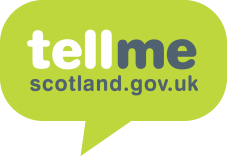 